נושא הדף: סנהדרין דף יח עמ' ב: כהן גדול שהרג נפש בשוגגמחבר: ישראל שווץכיתה: זברצון ה' יתברך							שם התלמיד ________________________מסכת סנהדרין דף יח עמוד בדף עבודהסוגיה מספר 1 - כהן גדול שהרג נפש בשוגגסמן בקטע הגמרא הבא – מקור, שאלה, תשובה, שאלה, תשובה, מקור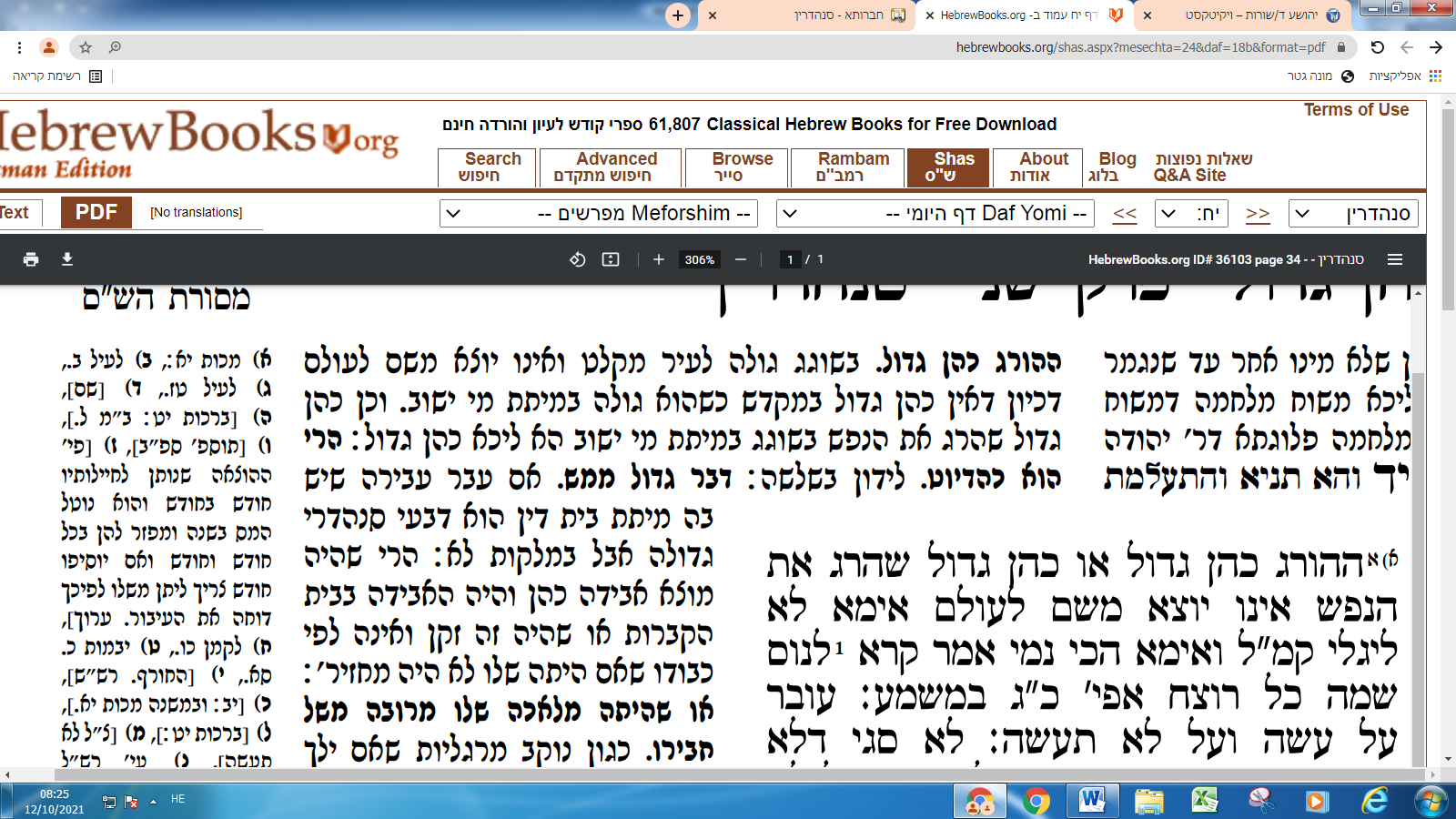 הקף בעיגול את התשובה הנכונה – הגמרא מביאה מקור מ (ברייתא / משנה) שכהן גדול שהרג נפש ב (שוגג/מזיד) דינו (מוות / עיר מקלט לנצח / שום דבר).הגמרא שואלת על כך שאלה – אולי הדין שלו יהיה (מוות / עיר מקלט לנצח / שום דבר).ועונה על כך תשובה ש (לא / כן). התשובה היא במילה 'קמ"ל' שפירושה (כך למדנו / לא נראה לנו.)שוב שואלת הגמרא שאלה – שאולי הדין שלו יהיה (מוות / עיר מקלט לנצח / שום דבר).ועונה על כך תשובה ש (לא / כן).הגמרא מביא בסוף מקור ש (שואל שאלה חדשה / מסביר את התשובה) שבפסוק כתוב "לנוס שמה כל רוצח'' ומזה לומדים שגם הכהן הגדול שהרג גולה לעיר מקלט, ולומדים את זה מהמילה (לנוס / שמה / כל / רוצח).לסיכום, כתוב במילים שלך מה מלמד כל חלק - מקור - _________________________________________________________שאלה - ________________________________________________________תשובה - _______________________________________________________שאלה - ________________________________________________________תשובה - ________________________________________________________מקור - _________________________________________________________סוגיה מספר 2 - כהן גדול שעובר על עשה ולא תעשה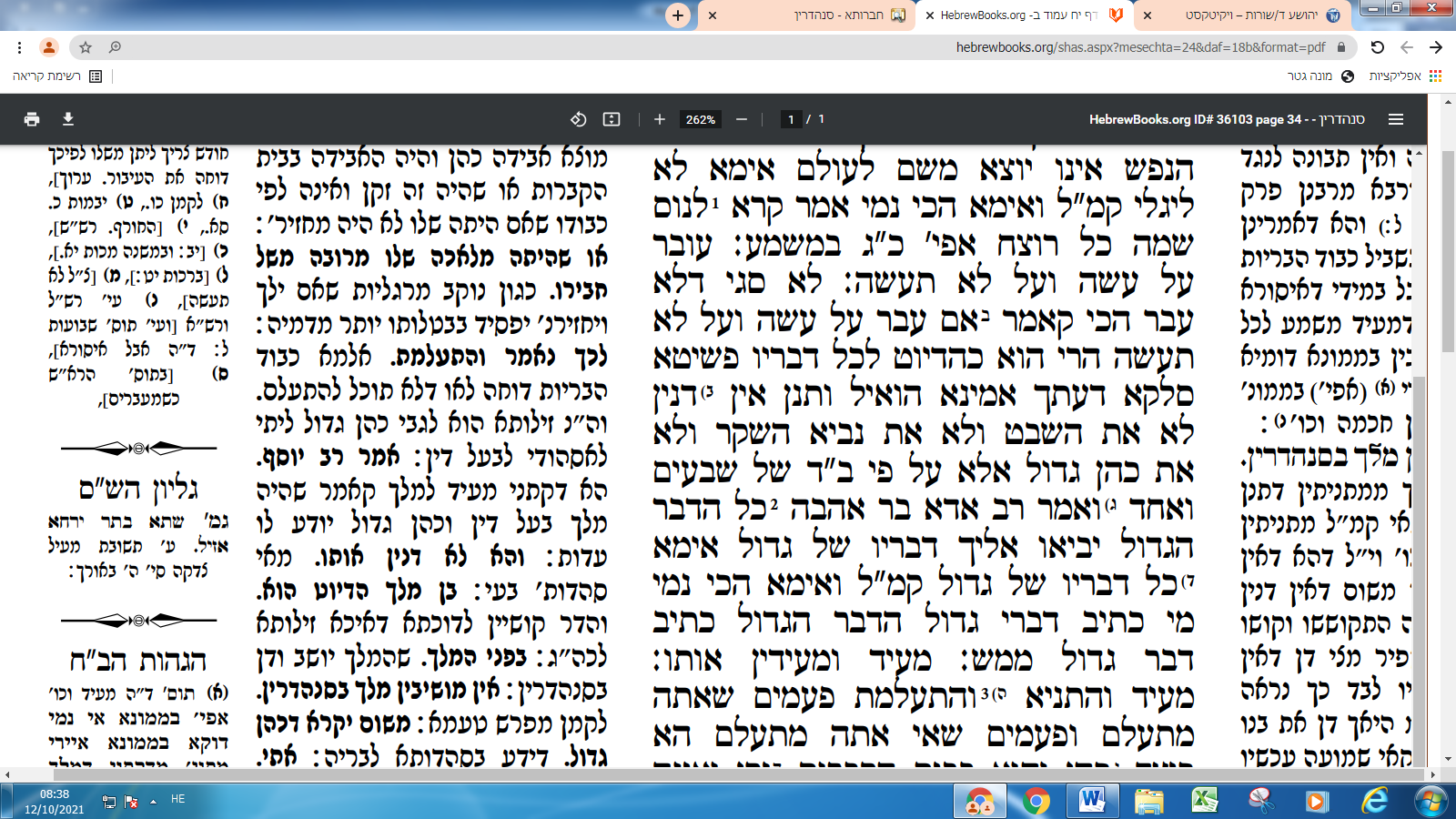 הקף בעיגול את התשובה הנכונה – הנושא השני בדף יח עמוד ב הוא (כהן גדול שהרג את הנפש / כהן גדול שעבר עבירה עשה או לא תעשה).קודם כל לעבור על 'עשה' זה (למשל לא לשבת בסוכה / לאכול ביצה עם דם), ולעבור על 'לא תעשה' זה (למשל לא לשבת בסוכה / לאכול ביצה עם דם).הגמרא שואלת מה הכוונה שהכהן הגדול עובר על עשה ולא תעשה? מה, הוא חייב לעבור עבירות?!הגמרא עונה תשובה - שהכוונה שאם כהן גדול עבר עבירה (הוא נשאר עדיין כהן גדול / הופך להיות כהן הדיוט), ולכן אם דנים אותו בבית הדין על עבירה זה בית דין של (3 / 23 / 71) דיינים.שוב שואלת הגמרא – (אצטריך / פשיטא)?עונה הגמרא שיש מקום לחשוב שכהן גדול שעבר עבירה (נשאר עדיין כהן גדול / הופך להיות כהן הדיוט), כי יש מקור שאומר שסנהדרין שזה בית הדין הגדול ביותר עם (3 / 23 / 71) דיינים, דנה את הכהן הגדול.ועל כך יש אמירה של 'רב אדא' שהביא את הפסוק "כל הדבר הגדול" ומוכיח שכהן גדול שעבר עבירה (נשאר עדיין כהן גדול / הופך להיות כהן הדיוט).ומוכיחה הגמרא את התשובה – שכהן גדול שעבר עבירה הופך להיות כהן הדיוט, והפסוק שאמר ''כל הדבר הגדול'' מתכוון לא לכהן הגדול אלא לנושא חשוב גדול, כלומר (דבר של גדול / דבר גדול ממש).לסיכום - כהן גדול שעבר עבירה נחשב כמו ______________ ודנים אותו בבית דין של ________________.